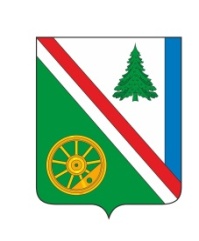 11.11.2021г. №189РОССИЙСКАЯ ФЕДЕРАЦИЯИРКУТСКАЯ ОБЛАСТЬБРАТСКИЙ РАЙОНВИХОРЕВСКОЕ МУНИЦИПАЛЬНОЕ ОБРАЗОВАНИЕДУМАРЕШЕНИЕО ПРЕДСТАВЛЕНИИ ПРОКУРОРА БРАТСКОГО РАЙОНА ОТ 23.09.2021 ГОДА №07-27-2021 ОБ УСТРАНЕНИИ НАРУШЕНИЙ ЗАКОНОДАТЕЛЬСТВА О ПРОТИВОДЕЙСТВИИ КОРРУПЦИИРассмотрев представление прокурора Братского района от 23.09.2021 года №07-27-2021 об устранении нарушений законодательства о противодействии коррупции, руководствуясь Федеральным законом от 06.10.2003 года №131-ФЗ «Об общих принципах организации местного самоуправления в Российской Федерации», Уставом Вихоревского муниципального образования, Регламентом Думы Вихоревского муниципального образования, Дума Вихоревского муниципального образованияРЕШИЛА:1. Представление прокурора Братского района от 23.09.2021 года №07-27-2021 об устранении нарушений законодательства о противодействии коррупции считать рассмотренным.2.Установить, что необходимость принятия мер к устранению нарушений законодательства о противодействии коррупции путем рассмотрения вопроса о досрочном прекращении полномочий депутата Думы Вихоревского муниципального образования Герасимова С. В. в связи с утратой доверия отсутствует, вследствие утверждения Думой Вихоревского муниципального образования решения об отставке указанного депутата по собственному желанию с 30 сентября 2021 года.3. Контроль за исполнением настоящего решения оставляю за собой.4. Настоящее решение вступает в силу со дня его принятия.Председатель Думы Вихоревскогомуниципального образования						Л. Г. Ремизова